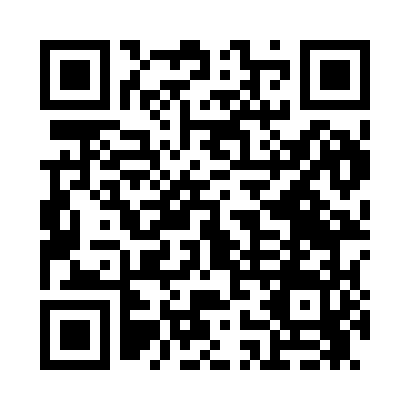 Prayer times for Orrick, Missouri, USAMon 1 Jul 2024 - Wed 31 Jul 2024High Latitude Method: Angle Based RulePrayer Calculation Method: Islamic Society of North AmericaAsar Calculation Method: ShafiPrayer times provided by https://www.salahtimes.comDateDayFajrSunriseDhuhrAsrMaghribIsha1Mon4:195:541:215:178:4710:212Tue4:205:551:215:178:4710:213Wed4:215:551:215:188:4610:214Thu4:225:561:215:188:4610:205Fri4:225:561:215:188:4610:206Sat4:235:571:215:188:4610:197Sun4:245:581:225:188:4510:198Mon4:255:581:225:188:4510:189Tue4:265:591:225:188:4510:1810Wed4:276:001:225:188:4410:1711Thu4:286:001:225:188:4410:1612Fri4:296:011:225:188:4310:1513Sat4:306:021:225:188:4310:1514Sun4:316:021:225:188:4210:1415Mon4:326:031:235:188:4210:1316Tue4:336:041:235:188:4110:1217Wed4:346:051:235:188:4110:1118Thu4:356:051:235:188:4010:1019Fri4:366:061:235:188:3910:0920Sat4:376:071:235:188:3810:0821Sun4:386:081:235:188:3810:0722Mon4:396:091:235:178:3710:0623Tue4:416:091:235:178:3610:0524Wed4:426:101:235:178:3510:0425Thu4:436:111:235:178:3410:0226Fri4:446:121:235:178:3410:0127Sat4:456:131:235:168:3310:0028Sun4:476:141:235:168:329:5929Mon4:486:151:235:168:319:5730Tue4:496:161:235:168:309:5631Wed4:506:161:235:158:299:55